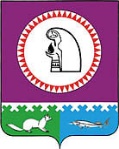 О внесении изменений и дополнений в устав Октябрьского районаРассмотрев проект решения Думы Октябрьского района «О внесении изменений и дополнений в устав Октябрьского района», в соответствии с Федеральным законом                        от 06.10.2003 № 131-ФЗ «Об общих принципах организации местного самоуправления в Российской Федерации», учитывая результаты публичных слушаний, руководствуясь уставом Октябрьского района, Дума Октябрьского района РЕШИЛА:1. Внести в устав Октябрьского района, принятый решением Думы Октябрьского района от 02.12.2011 № 207, изменения и дополнений согласно приложению.2. Направить настоящее решение в соответствующий территориальный орган уполномоченного федерального органа исполнительной власти в сфере регистрации уставов муниципальных образований для государственной регистрации.3. Главе Октябрьского района опубликовать настоящее решение в «Приложение к газете «Новости Югры» Вести Октябрьского района» после государственной регистрации. 4. Настоящее решение вступает в силу после его официального опубликования, за исключением положений, для которых установлен иной срок вступления их в силу.5. Пункты 2, 3, 4, 7 приложения к решению вступают в силу с 1 января 2021 года.   6. Контроль за исполнением решения возложить на постоянную комиссию Думы Октябрьского района по вопросам местного самоуправления.Председатель Думы Октябрьского района                                                          Е.И. СоломахаГлава Октябрьского района                 			                   	            А.П. Куташова  Приложение к решению Думы Октябрьского района от «04» декабря 2020 г. № 596Изменения и дополнения в устав Октябрьского района   1) Пункт 1 статьи 7 дополнить подпунктом 15 следующего содержания:«15) предоставление сотруднику, замещающему должность участкового уполномоченного полиции, и членам его семьи жилого помещения на период замещения сотрудником указанной должности.».2) Дополнить статьей 12.1 следующего содержания:«Статья 12.1. Реализация инициативных проектов В целях реализации мероприятий, имеющих приоритетное значение для жителей муниципального образования или его части, по решению вопросов местного значения или иных вопросов, право решения, которых предоставлено органам местного самоуправления, в администрацию Октябрьского района может быть внесен инициативный проект в порядке, предусмотренном статьей 26.1 Федерального закона от 06.10.2003 № 131-ФЗ «Об общих принципах организации местного самоуправления в Российской Федерации». Порядок определения части территории Октябрьского района, на которой могут реализовываться инициативные проекты, устанавливается решением Думы района.».3) В статье 14:а) часть 1 после слов «и должностных лиц местного самоуправления,» дополнить словами «обсуждения вопросов внесения инициативных проектов и их рассмотрения,».б) часть 2 дополнить абзацем следующего содержания:«В собрании граждан по вопросам внесения инициативных проектов и их рассмотрения вправе принимать участие жители соответствующей территории, достигшие шестнадцатилетнего возраста. Порядок назначения и проведения собрания граждан в целях рассмотрения и обсуждения вопросов внесения инициативных проектов определяется решением Думы района.».4) В статье 16:а) часть 2 дополнить предложением следующего содержания: «В опросе граждан по вопросу выявления мнения граждан о поддержке инициативного проекта вправе участвовать жители Октябрьского района или его части, в которых предлагается реализовать инициативный проект, достигшие шестнадцатилетнего возраста.».б) часть 3 дополнить пунктом 3 следующего содержания: «3) жителей Октябрьского района или его части, в которых предлагается реализовать инициативный проект, достигших шестнадцатилетнего возраста, - для выявления мнения граждан о поддержке данного инициативного проекта.».в) часть 4 дополнить предложением следующего содержания: «Для проведения опроса граждан может использоваться официальный сайт Октябрьского района в информационно-телекоммуникационной сети «Интернет».».5) Часть 4 статьи 44 дополнит пунктом 3 следующего содержания:«3) проектов нормативных правовых актов, разработанных в целях ликвидации чрезвычайных ситуаций природного и техногенного характера на период действия режимов чрезвычайных ситуаций.».6) Статью 54 изложить в следующей редакции:«Статья 54 Муниципальные заимствования1. Октябрьский район вправе осуществлять муниципальные заимствования, в том числе путем выпуска муниципальных ценных бумаг, в соответствии с Бюджетным кодексом Российской Федерации и настоящим уставом.2. Право осуществления муниципальных заимствований от имени Октябрьского района в соответствии с Бюджетным кодексом Российской Федерации принадлежит администрации района.3. Управление муниципальным долгом и осуществление муниципальных заимствований осуществляется в соответствии с порядком утвержденным администрацией района.».7) Дополнить статьей 55.1 следующего содержания:«Статья 55.1. Финансовое и иное обеспечение реализации инициативных проектов1. Источником финансового обеспечения реализации инициативных проектов, предусмотренных статьей 26.1 Федерального закона от 06.10.2003 № 131-ФЗ «Об общих принципах организации местного самоуправления в Российской Федерации», являются предусмотренные решением о бюджете Октябрьского района бюджетные ассигнования на реализацию инициативных проектов, формируемые в том числе с учетом объемов инициативных платежей и (или) межбюджетных трансфертов из бюджета субъекта Российской Федерации, предоставленных в целях финансового обеспечения соответствующих расходных обязательств Октябрьского района.2. Под инициативными платежами понимаются денежные средства граждан, индивидуальных предпринимателей и образованных в соответствии с законодательством Российской Федерации юридических лиц, уплачиваемые на добровольной основе и зачисляемые в соответствии с Бюджетным кодексом Российской Федерации в бюджет Октябрьского района в целях реализации конкретных инициативных проектов.3. В случае, если инициативный проект не был реализован, инициативные платежи подлежат возврату лицам (в том числе организациям), осуществившим их перечисление в бюджет Октябрьского района. В случае образования по итогам реализации инициативного проекта остатка инициативных платежей, не использованных в целях реализации инициативного проекта, указанные платежи подлежат возврату лицам (в том числе организациям), осуществившим их перечисление в бюджет Октябрьского района.Порядок расчета и возврата сумм инициативных платежей, подлежащих возврату лицам (в том числе организациям), осуществившим их перечисление в бюджет Октябрьского района, определяется нормативным правовым актом Думы района.4. Реализация инициативных проектов может обеспечиваться также в форме добровольного имущественного и (или) трудового участия заинтересованных лиц.».Муниципальное образованиеОктябрьский районДУМАРЕШЕНИЕМуниципальное образованиеОктябрьский районДУМАРЕШЕНИЕМуниципальное образованиеОктябрьский районДУМАРЕШЕНИЕМуниципальное образованиеОктябрьский районДУМАРЕШЕНИЕМуниципальное образованиеОктябрьский районДУМАРЕШЕНИЕМуниципальное образованиеОктябрьский районДУМАРЕШЕНИЕМуниципальное образованиеОктябрьский районДУМАРЕШЕНИЕМуниципальное образованиеОктябрьский районДУМАРЕШЕНИЕМуниципальное образованиеОктябрьский районДУМАРЕШЕНИЕМуниципальное образованиеОктябрьский районДУМАРЕШЕНИЕ«04»декабря2020г.№596пгт. Октябрьскоепгт. Октябрьскоепгт. Октябрьскоепгт. Октябрьскоепгт. Октябрьскоепгт. Октябрьскоепгт. Октябрьскоепгт. Октябрьскоепгт. Октябрьскоепгт. Октябрьское04.12.2020№596«Д-5»